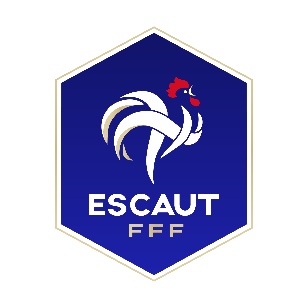 Proposition de modifications règlementaires pour la saison 2023-2024ARTICLE …Origine : 		Contact : 	-	Objectif : 		Avis Bureau : 	Avis comité : 	Texte ActuelProposition